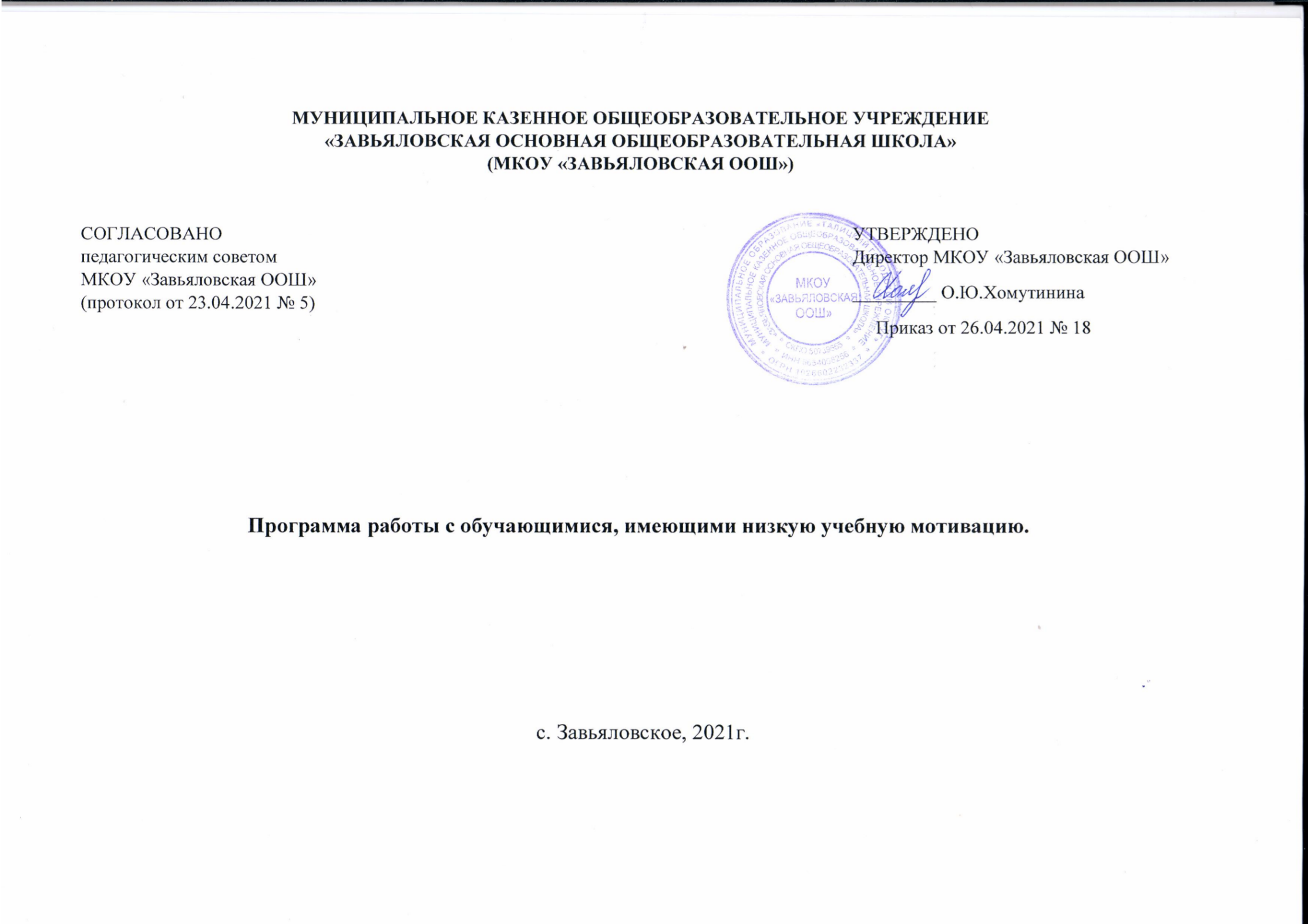 2. Цель программы: повышение доли обучающихся с высокой мотивацией обучения на 10% к концу 2020-2021 учебного года средствами привлечений обучающихся к участию в олимпиадах, конкурсах, мероприятиях внеурочной деятельности.Задачи:1. Провести диагностику уровня учебной мотивации у 	обучающихся 5-9 классов, выявить ведущие учебные мотивы.2. Создать условия для эффективного обучение и развития учащихся с низкими учебными возможностями через проведение олимпиад, научно-практической конференции «Я познаю мир», участие в мероприятиях в соответствии с планом работы школы.3. Обеспечить взаимодействие всех участников образовательных отношений, чтобы повысить учебную мотивацию школьников через привлечение родителей к участию в школьных мероприятиях, проведение родительских собраний.4. Совершенствовать и развивать профессиональное мастерство, педагогические технологии, формы, методы и средства обучения.3. Целевые показатели.- доля обучающихся, демонстрирующих положительную динамику в освоении образовательной программы;- доля обучающихся, принявших участие в интеллектуальных олимпиадах, конкурсах;- количество педагогов, принявших участие в вебинарах;- количество 	обучающихся с низкой мотивацией, подтвердивших свои оценки на ВПР в сравнении с ВПР осени 2020г.- 100% количество выпускников 9 класса, получивших аттестат об основном общем образовании;- количество педагогов, применяющих в образовательном процессе современные педагогические технологии, повышающие учебную мотивацию обучающихся.4. Методы сбора и обработки информации.- Диагностика индивидуальных особенностей познавательных процессов обучающихся с низкой учебной мотивацией.- Посещение уроков с целью выявления объективности оценивания обучающихся.- Проведение мониторинга качества образования.- Консультации, индивидуальные беседы с участниками образовательного процесса.- Диагностика педагогических технологий, методик, приемов, используемых педагогами школы.- Наблюдение- Разработка нормативно-правовых документов- Анкетирование, опрос.5. Сроки реализации программы: Первый этап (март- апрель 2021 года) - подготовительный. Цель: разработка и утверждение программы антирисковых мер.Второй этап (май – ноябрь 2021 года) - экспериментально-внедренческий. Цель: реализация плана мероприятий по достижению целей и задач.Третий этап (сентябрь 2021 года) - этап промежуточного контроля и коррекции.Цель: отслеживание и корректировка результатов реализации программы.Четвертый этап (декабрь 2021 г.) - этап итогового контроля.6. Меры/мероприятия по достижению цели и задач.Задача: Провести диагностику уровня учебной мотивации у обучающихся 5-9 классов, выявить ведущие учебные мотивы.Мероприятие: Провести диагностику уровня учебной мотивации.Проведение диагностики уровня учебной мотивации среди обучающихся, выявление ведущих учебных мотивов.Задача: Создать условия для эффективного обучения и развития учащихся с низкими учебными возможностями через проведение олимпиад, научно-практической конференции, участие в мероприятиях в соответствии с планом работы школы.Разработать локальный акт по работе со слабоуспевающими низкомотивированными учащимися.Задача: Обеспечить взаимодействие всех участников образовательных отношений, чтобы повысить учебную мотивацию школьников через привлечение родителей к участию в школьных мероприятиях, проведение родительских собраний. Обеспечить психологический комфорт обучающихся в урочной и внеурочной деятельностиМероприятие: Организация и проведение уроков, на которых создается «ситуация успеха» для всех обучающихся.Задача: Провести анкетирование обучающихся 5-9 классов и их родителей с целью выявления учебных, мотивационных предпочтений в части участия в системе дополнительного образования, внеурочной деятельности и скорректировать программы в соответствии с выявленными предпочтениями. Организовать более эффективную работу с одарѐнными и высокомотивированными обучающимися.Мероприятие: Участие в интеллектуальных конкурсах, олимпиадах, проектах.Задача: Совершенствовать и развивать профессиональное мастерство, педагогические технологии, формы, методы и средства обучения.Мероприятия: Организация и проведение заседаний педагогических советов:«Формирование читательской грамотности как условие повышения результатов обучения»;«Как повысить учебную мотивацию обучающихся».Посещение уроков администрацией школы, взаимопосещение уроков учителями – предметниками.7. Ожидаемый результат реализации программыПосле реализации программы работы с обучающимися, имеющими низкую учебную мотивацию, в образовательной деятельности произойдут следующие изменения:1. Повысится уровень мотивации к обучению и целенаправленной познавательной деятельности учащихся 5-9 классов на 10 %.2. Повысится уровень предметных и метапредметных результатов учебной деятельности по итогам промежуточной аттестации (качество до 36%).3. Повысится количество обучающихся с положительными результатами государственной итоговой аттестации до 40 %.4. Повышение доли учащихся, принимающих участие в интеллектуальных конкурсах, олимпиадах.8. Исполнители.Педагогические работники МКОУ «Завьяловская ООШ», заместители директора по учебно-воспитательной работе, руководитель школьного методического объединения.9. Приложение. Дорожная карта реализации ПрограммыОсновные мероприятия по реализации программы.ЗадачаМероприятиеСроки
реализацииСроки
реализацииСроки
реализацииОтветственныеОтветственныеОтветственныеучастникиучастникиучастникиПровести диагностику
уровня учебной мотивации у обучающихся 5-9 классов, выявить ведущие учебные мотивы.Протестировать
учащихся с целью
выявления причин
неуспеваемостиянварь – март 2021г.январь – март 2021г.январь – март 2021г.Зам. директора по УВР, педагогиЗам. директора по УВР, педагогиЗам. директора по УВР, педагогиУчителя 5-9
классов, классные
руководителиУчителя 5-9
классов, классные
руководителиУчителя 5-9
классов, классные
руководителиПровести диагностику
уровня учебной мотивации у обучающихся 5-9 классов, выявить ведущие учебные мотивы.Провести
индивидуальные
консультации с
учащимися по
результатам
контрольных работВ течение
годаВ течение
годаВ течение
годаУчитель
предметникУчитель
предметникУчитель
предметникПедагогиПедагогиПедагогиПровести диагностику
уровня учебной мотивации у обучающихся 5-9 классов, выявить ведущие учебные мотивы.Разработать
индивидуальные
образовательные
траектории для
учащихся с низкой
учебной мотивациейВ течение
годаВ течение
годаВ течение
годаУчитель-предметник,
классный
руководительУчитель-предметник,
классный
руководительУчитель-предметник,
классный
руководительУчитель -предметник,
классный
руководительУчитель -предметник,
классный
руководительУчитель -предметник,
классный
руководительПровести диагностику
уровня учебной мотивации у обучающихся 5-9 классов, выявить ведущие учебные мотивы.Проконтролировать
объем домашних заданий с целью выявления
соответствия
объема заданий
требованиям СанПиНВ течение
годаВ течение
годаВ течение
годаЗаместитель
директора по
УВРЗаместитель
директора по
УВРЗаместитель
директора по
УВРПедагоги
предметникиПедагоги
предметникиПедагоги
предметникиПровести диагностику
уровня учебной мотивации у обучающихся 5-9 классов, выявить ведущие учебные мотивы.Организовать
контроль усвоения
знаний учащихся по
отдельным темам, разделамПо плану
ВШКПо плану
ВШКПо плану
ВШКЗаместитель
директора по
УВРЗаместитель
директора по
УВРЗаместитель
директора по
УВРПедагоги
предметникиПедагоги
предметникиПедагоги
предметникиПровести анкетирование
обучающихся 5-9 классов и их родителей с целью выявления учебных,
мотивационных
предпочтений в части участия в системе
дополнительного
образования, внеурочной
деятельности и
скорректировать
программы в соответствии с выявленными
предпочтениями.Организовать
воспитательную
работу через систему
внеурочной
деятельности,
дополнительного
образования с учетом
предпочтений
обучающихся исходя
из возможностей ООВ течение
годаВ течение
годаВ течение
годаЗаместитель
директора по
УВР,
классные
руководителиЗаместитель
директора по
УВР,
классные
руководителиЗаместитель
директора по
УВР,
классные
руководителиПедагогиПедагогиПедагогиОбеспечить
взаимодействие
всех участников
образовательных
отношений, чтобы повысить учебную
мотивацию школьников через привлечение
родителей к участию в
школьных мероприятиях,
проведение родительских
собраний.Взаимодействовать с
родителями
с целью повышения
учебной мотивации
обучающихся,
профориентации
выпускников через
проведение
родительских
собраний, совместных
мероприятий
В течение
годаВ течение
годаВ течение
годаЗаместитель
директора по
УВР, по ВР,
классные
руководителиЗаместитель
директора по
УВР, по ВР,
классные
руководителиЗаместитель
директора по
УВР, по ВР,
классные
руководителиРодители
обучающихся,
социальный
педагогРодители
обучающихся,
социальный
педагогРодители
обучающихся,
социальный
педагогОбеспечить
взаимодействие
всех участников
образовательных
отношений, чтобы повысить учебную
мотивацию школьников через привлечение
родителей к участию в
школьных мероприятиях,
проведение родительских
собраний.Проводить консультации с
родителями учащихся
"группы риска"Не реже 1 раза в
четвертьНе реже 1 раза в
четвертьНе реже 1 раза в
четвертьКлассные
руководителиКлассные
руководителиКлассные
руководителиПедагог
психолог
Зам. директора
по УВРПедагог
психолог
Зам. директора
по УВРПедагог
психолог
Зам. директора
по УВРОбеспечить
взаимодействие
всех участников
образовательных
отношений, чтобы повысить учебную
мотивацию школьников через привлечение
родителей к участию в
школьных мероприятиях,
проведение родительских
собраний.Организовать систему
открытых уроков для родителейКаждый
учитель не менее 1
урокаКаждый
учитель не менее 1
урокаКаждый
учитель не менее 1
урокаЗаместитель
директора по
УВРЗаместитель
директора по
УВРЗаместитель
директора по
УВРПедагоги, классные
руководителиПедагоги, классные
руководителиПедагоги, классные
руководителиСоздать условия для эффективного обучения и
развития учащихся с низкими учебными
возможностями через повышение качества
преподавания учебных
предметов, проведение
олимпиад, научно
практической конференции,
участие в мероприятиях в
соответствии с планом работы школы.Проконтролировать
качество преподавания
учебных предметов
через посещение
занятийПроконтролировать
качество преподавания
учебных предметов
через посещение
занятийПроконтролировать
качество преподавания
учебных предметов
через посещение
занятийВ течение годаВ течение годаВ течение годаЗаместитель
директора по УВРЗаместитель
директора по УВРЗаместитель
директора по УВРПедагогиПроконтролировать
качество проверки рабочих и контрольных
тетрадей учащихсяПроконтролировать
качество проверки рабочих и контрольных
тетрадей учащихсяПроконтролировать
качество проверки рабочих и контрольных
тетрадей учащихсяПо плану
ВШКПо плану
ВШКПо плану
ВШКЗаместитель
директора по
УВРЗаместитель
директора по
УВРЗаместитель
директора по
УВРПедагогиПровести совещание
при директоре с целью
выявления проблем
неуспеваемости
отдельных учащихся и
утвердить план работы с учащимися, имеющими
низкую мотивациюПровести совещание
при директоре с целью
выявления проблем
неуспеваемости
отдельных учащихся и
утвердить план работы с учащимися, имеющими
низкую мотивациюПровести совещание
при директоре с целью
выявления проблем
неуспеваемости
отдельных учащихся и
утвердить план работы с учащимися, имеющими
низкую мотивациюМай
2021г.Май
2021г.Май
2021г.Заместитель
директора по
УВРЗаместитель
директора по
УВРЗаместитель
директора по
УВРПедагоги
Проконтролировать
качество оценивания учащихся с низкой
мотивацией и получить объективную
информацию о системе
оценивания учащихсяПроконтролировать
качество оценивания учащихся с низкой
мотивацией и получить объективную
информацию о системе
оценивания учащихсяПроконтролировать
качество оценивания учащихся с низкой
мотивацией и получить объективную
информацию о системе
оценивания учащихсяВ течение
годаВ течение
годаВ течение
годаЗаместитель
директора по
УВРЗаместитель
директора по
УВРЗаместитель
директора по
УВРПедагоги, рук.
ШМОСовершенствовать и развивать профессиональное мастерство,
педагогические
технологии, формы, методы и средства
обучения.Подготовить
педагогический совет
по повышению
качества образованияПодготовить
педагогический совет
по повышению
качества образованияПо плану
ВШКПо плану
ВШКПо плану
ВШКЗаместитель
директора по
УВР, рук.
ШМОЗаместитель
директора по
УВР, рук.
ШМОЗаместитель
директора по
УВР, рук.
ШМОпедагогипедагогиПроконтролировать
формирование
фонда оценочных
средств для
проведения текущего
контроля успеваемости
и промежуточной
аттестацииПроконтролировать
формирование
фонда оценочных
средств для
проведения текущего
контроля успеваемости
и промежуточной
аттестацииВ течение
годаВ течение
годаВ течение
годаЗаместитель
директора по
УВРЗаместитель
директора по
УВРЗаместитель
директора по
УВРПедагогиПедагогиПроанализировать
результаты
образовательной
деятельности и
скорректировать
работу по повышению качества образованияПроанализировать
результаты
образовательной
деятельности и
скорректировать
работу по повышению качества образованияМай -
июньМай -
июньМай -
июньЗаместитель
директора по
УВР, рук.
ШМОЗаместитель
директора по
УВР, рук.
ШМОЗаместитель
директора по
УВР, рук.
ШМОПедагогиПедагогиПроанализировать как
учитель планирует
оценочную деятельность по результатам
посещения уроковПроанализировать как
учитель планирует
оценочную деятельность по результатам
посещения уроковВ течение
годаВ течение
годаВ течение
годаЗаместитель
директора по
УВРЗаместитель
директора по
УВРЗаместитель
директора по
УВРпедагогипедагогиОрганизовать
персональный контроль педагогов, у которых
низкий уровень
оценочных показателейОрганизовать
персональный контроль педагогов, у которых
низкий уровень
оценочных показателейВ течение
годаВ течение
годаВ течение
годаЗаместитель
директора по
УВРЗаместитель
директора по
УВРЗаместитель
директора по
УВРПедагогиПедагоги